	CongruênciaQuando comparamos duas figuras geralmente queremos saber quais as semelhanças existentes entre elas. Algumas vezes elas são iguais, algumas vezes são apenas parecidas e existem os casos em que as figuras comparadas são completamente diferentes. Na matemática, frequentemente as figuras geométricas são comparadas e os resultados possíveis são: Figuras congruentes, figuras semelhantes e figuras diferentes.Vamos discutir a semelhança entre polígonos e os casos de semelhança entre triângulos.Dois polígonos são semelhantes quando:Existe proporcionalidade entre seus lados e;Seus ângulos correspondentes são todos congruentes. Existir uma razão de proporcionalidade quer dizer que se dividirmos a medida de um lado da primeira figura pelo valor de um lado da segunda figura e o resultado for, por exemplo, o número 3, então todas as divisões entre medidas de lados da primeira figura por medidas dos lados da segunda figura terão 3 como resultado.Observe os retângulos ABCD e EFGH abaixo,Perceba que eles são semelhantes, pois satisfazem as duas condições de semelhançaExiste proporcionalidade entre os ladosSeus ângulos correspondentes são todos congruentes. Para os triângulos a regra é a mesma. Dois triângulos são semelhantes caso três ângulos correspondentes sejam congruentes e 3 lados correspondentes possuam a mesma razão de proporcionalidade.Porém, é possível verificar a semelhança nos triângulos de uma forma mais simples. Basta observar se eles se enquadram em um dos casos de semelhança de triângulos a seguir:Caso Ângulo Ângulo (AA): Dois triângulos são semelhantes se possuírem dois ângulos correspondentes congruentes.Não é necessário verificar o terceiro ângulo e nenhuma proporcionalidade entre os lados. Basta que dois ângulos sejam congruentes e os dois triângulos já podem ser declarados semelhantes, como no exemplo a seguir:Perceba que o ângulo A é congruente ao ângulo D e o ângulo B é congruente ao ângulo E, ou seja,Caso Lado Lado Lado (LLL): Se dois triângulos possuem três lados proporcionais, então esses dois triângulos são semelhantes. Portanto, não é necessário verificar os ângulos.Observe os triângulos ABC e DFG abaixoNa imagem acima, observe que as razões entre lados correspondentes têm o mesmo resultado:Então, pelo segundo caso de semelhança, esses triângulos são semelhantes.Caso Lado Ângulo Lado (LAL): Dois triângulos que possuem dois lados proporcionais e o ângulo entre eles congruente são semelhantes. Observe este caso de semelhança no exemplo: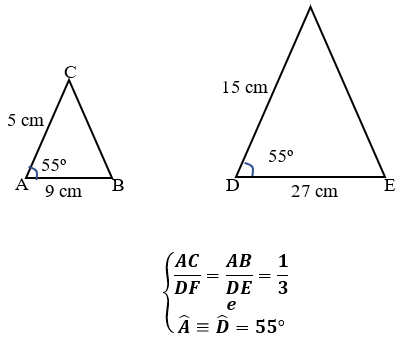 Nesse exemplo, o ângulo de 55 graus fica entre os lados proporcionais. Configurando assim o caso LAL.Exemplo 1. Renata precisava medir a altura de uma árvore. Para isso, colocou um pedaço de cano enterrado no chão, formando um ângulo de 90º com o solo. Depois mediu os comprimentos das sombras da árvore do cano, obtendo as medidas indicadas na figura abaixo.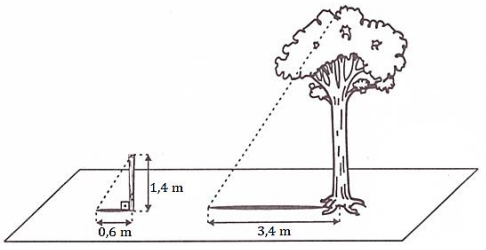 Qual é a medida aproximada da altura dessa árvore?Exemplo 02. Qual o valor de x nos triângulos a seguir?Responda as atividades a seguir em seu caderno.01. Observe os triângulos da imagem a seguir e assinale a alternativa correta.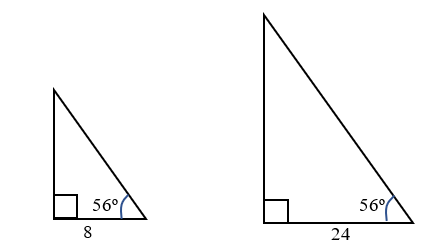 (A) Os triângulos são semelhantes, pois possuem o mesmo formato. Essa é a única maneira de descobrir se duas figuras geométricas são semelhantes.(B) Os triângulos não são semelhantes, pois não existe caso de semelhança para quando se conhece apenas um lado e um ângulo de dois triângulos.(C) Os triângulos são semelhantes pelo caso ALA (Ângulo – Lado – Ângulo).(D) Os triângulos são semelhantes pelo caso AA (Ângulo – Ângulo).02. A sombra de um prédio, num terreno plano, numa determinada hora do dia, mede 15 m. Nesse mesmo instante, próximo ao prédio, a sombra de um poste de altura 5 m mede .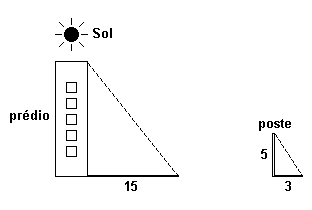 A altura do prédio, em metros, é (A) 25.   (B) 29.   (C) 30.   (D) 45.   (E) 75.   03. Às  de uma manhã ensolarada, as sombras de um edifício e de um poste de  metros de altura foram medidas ao mesmo tempo. Foram encontrados  metros e  metros, respectivamente, conforme ilustração abaixo.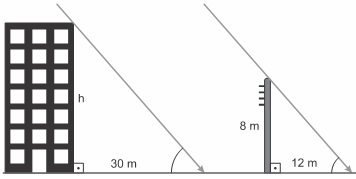 De acordo com as informações acima, a altura  do prédio é de (A)  metros.   (B)  metros.   (C)  metros.   (D) .   04.   O dono de um sítio pretende colocar uma haste de sustentação para melhor firmar dois postes de comprimentos iguais a 6m e 4m. A figura representa a situação real na qual os postes são descritos pelos segmentos AC e BD e a haste é representada pelo EF, todos perpendiculares ao solo, que é indicado pelo segmento de reta AB. Os segmentos AD e BC representam cabos de aço que serão instalados.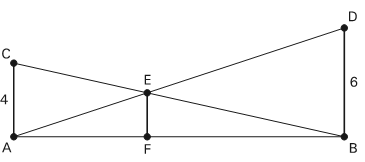 Qual deve ser o valor do comprimento da haste EF? (A)    (B)  (C)   (D)  (E)  05. Qual o valor de x nos triângulos a seguir?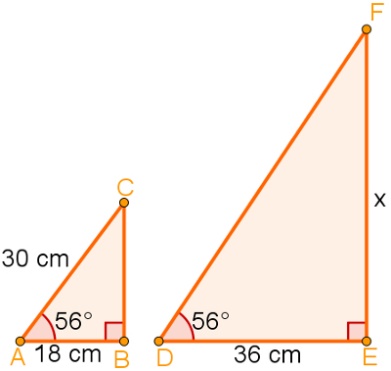 48 cm49 cm50 cm54 cm06. Na imagem a seguir, é possível perceber dois triângulos que compartilham parte de dois lados. Sabendo que os segmentos BA e DE são paralelos, qual a medida de x?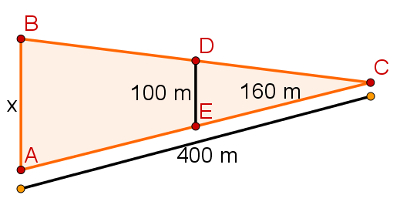 210 m220 m250 m260 mRespostas:01. Letra D02. Letra A03. Letra DPara obter a altura, basta aplicar a semelhança de triângulos, e neste caso, temos a seguinte relação:04. Letra C5. Letra A - Observe que os dois triângulos são semelhantes pelo caso AA. Entretanto, x é a medida do lado EF do triângulo maior, que, por sua vez, é correspondente ao lado CB do triângulo menor. Para descobrir a medida desse lado, podemos usar o teorema de Pitágoras:302 = 182 + y2900 = 324 + y2y2 = 900 – 324y2 = 576y = √576y = 24 cmComo os lados dos triângulos são proporcionais, para descobrir a medida de x, basta usar a proporção entre os lados:18 = 24
 36     x  18x = 36·2418x = 864x = 864
      18x = 48 cm.06. Letra C - Quando um triângulo é cortado por um segmento de reta paralelo a um de seus lados, esse segmento forma um segundo triângulo menor e semelhante ao primeiro.  Para resolver essa questão, usaremos apenas a proporção:400 = 160
  x     100160x = 400·100160x = 40000x = 40000
     160x = 250 m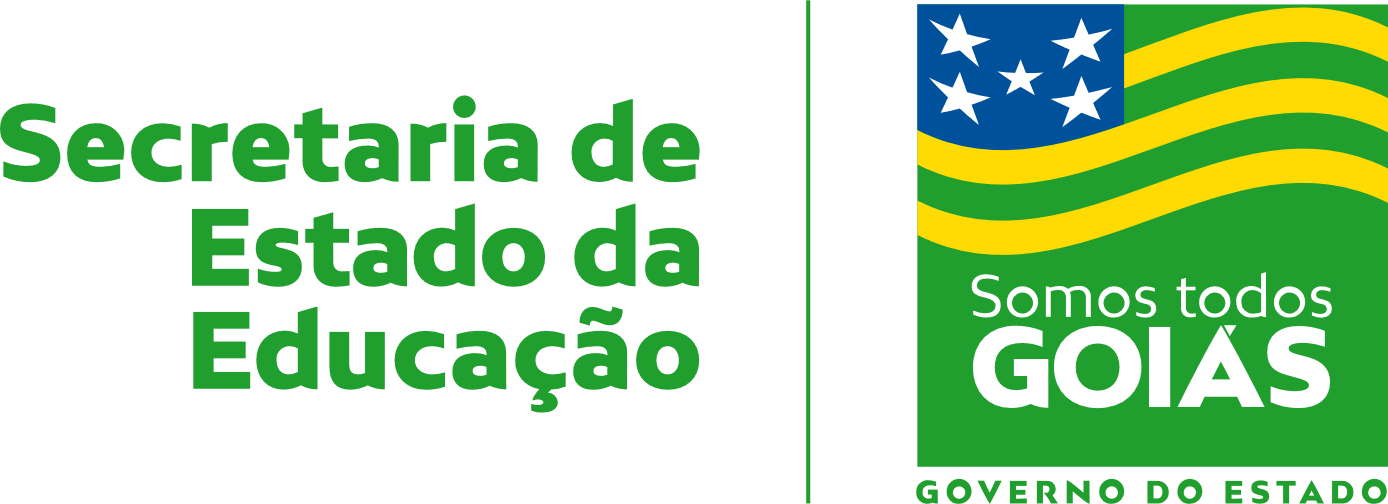 Nome:Data: ___/___/2020Unidade Escolar:Unidade Escolar:Ano: 9º Componente Curricular: MatemáticaComponente Curricular: MatemáticaComponente Curricular: MatemáticaComponente Curricular: MatemáticaTema/ Conhecimento: Ampliação e redução de triângulos/ Congruência de triângulos /Proporcionalidade entre perímetros e áreas de triângulos semelhantesTema/ Conhecimento: Ampliação e redução de triângulos/ Congruência de triângulos /Proporcionalidade entre perímetros e áreas de triângulos semelhantesTema/ Conhecimento: Ampliação e redução de triângulos/ Congruência de triângulos /Proporcionalidade entre perímetros e áreas de triângulos semelhantesTema/ Conhecimento: Ampliação e redução de triângulos/ Congruência de triângulos /Proporcionalidade entre perímetros e áreas de triângulos semelhantesHabilidade: (EF09MA12-B) Reconhecer triângulos semelhantes em situações de ampliação, congruência e redução, e as relações que existem entre seus perímetros e suas áreas.Habilidade: (EF09MA12-B) Reconhecer triângulos semelhantes em situações de ampliação, congruência e redução, e as relações que existem entre seus perímetros e suas áreas.Habilidade: (EF09MA12-B) Reconhecer triângulos semelhantes em situações de ampliação, congruência e redução, e as relações que existem entre seus perímetros e suas áreas.Habilidade: (EF09MA12-B) Reconhecer triângulos semelhantes em situações de ampliação, congruência e redução, e as relações que existem entre seus perímetros e suas áreas.